別紙　　令和４年度えひめ排泄ケア研究会 第19回学術講演会事前ご登録方法メールまたはFAXにて、事前お申し込みをお願い申し上げます。メールアドレス受領後に弊社にて代理登録をさせていただきます。登録完了時と1週間前、前日、当日1時間前にZoomウェビナーより招待URLが記載されたメールが届きます。メールの場合【ご施設名】　【ご芳名】　【職種】　【グループ討議参加希望】　を下記メールアドレスまで送付ください。送付先：　yuki_oomori@pharm.kissei.co.jp（キッセイ薬品　大森　宛）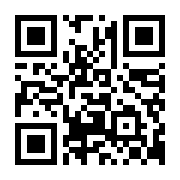 FAXの場合本紙下段の申込書に　ご施設名　ご芳名　をご記入の上、送付ください。送付先： 089-943-6107　（キッセイ薬品　大森　宛）【 FAX返信 】キッセイ薬品工業株式会社　大森　行FAX：089-943-6107ご施設名	：　　　　　　　　　　　　　　       　        　ご芳名	：　　　　　　　　　　　　　       　　        　職種	：　　　　　　　　　　　　　　       　        　メールアドレス	：　　　　　　　　　　　       　           　　グループ討議参加希望：　　　参加　　・　　不参加　　　　【個人情報の利用目的】ご連絡いただきました個人情報は弊社MRからの情報提供の際に使用するものであり、本目的以外での使用、また第三者に　開示することは一切御座いません。　　　　　　【責任者】キッセイ薬品工業株式会社　中四国支店　愛媛・高知営業所　重森　真一郎